    C O M U N E   D I   O R V I E T O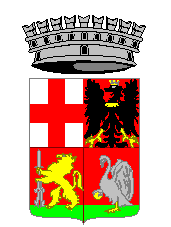     P r o v i n c i a   d i   T e r n i     ________________________________    PRESIDENZA CONSIGLIO COMUNALEProt. n.	  Orvieto, 16 aprile 2024  OGGETTO:	CONVOCAZIONE DEL CONSIGLIO COMUNALE PRESSO LA SALA CONSILIARE – PALAZZO COMUNALE.    							      A TUTTI I CONSIGLIERI COMUNALI         LORO SEDIIL PRESIDENTEVisto l’art. 26 dello Statuto;Visto l’art. 4 comma 1 del Regolamento Consiliare;Sentito il Sindaco; C O N V O C AIl Consiglio Comunale in Seduta ordinaria pubblica di 1^ convocazione   alle ore 9,30  e di 2^ convocazione dalle ore  10,30 del giorno  22 aprile  2024 per la trattazione del seguente:ORDINE DEL GIORNOQuestion Time, ComunicazioniINTERROGAZIONI, INTERPELLANZEInterrogazione presentata dal Consigliere Barbabella per una sistemazione ottimale dei costumi del Corteo storico di Orvieto;AFFARI GENERALI E ISTITUZIONALI – Relatore PresidentePresa d’atto delle deliberazioni n.ri 7, 8, 9, 10 e 11 della seduta consiliare ordinaria del 15.03.2024 e n.ri 12, 13, 14, 15 e 16 della seduta consiliare ordinaria del 25.03.2024;AFFARI GENERALI – Relatrice SindacoModifiche al Regolamento per l’affidamento di contratti pubblici di importo inferiore alle soglie europee approvato con deliberazione di C.C. n. 63 del 23.10.2023 – Approvazione;EDILIZIA ED URBANISTICA – Relatore Vice Sindaco MazziModifiche e Integrazioni ai sensi del comma 7, dell’art. 111 “Funzioni conferite ai comuni”, della Legge regionale 21 gennaio 2015, n. 1 “Testo unico Governo del territorio e materie correlate” al Regolamento Edilizio Ed Urbanistico (approvato, modificato e integrato con Delibere di C.C. n. 87/2001, n. 92/2003 e n. 98/2005);LAVORI PUBBLICI – Relatore Assessore PizzoApprovazione modifica del Programma Triennale dei Lavori Pubblici 2024-2026 e dell’elenco annuale 2024 approvato con deliberazione del Consiglio Comunale n. 78 del 27/12/2023, ai sensi dell’art. 37 D.Lgs. 36/2023 e dell’allegato I.5 dello stesso;Segue./.TRIBUTI E BILANCIO – Relatore Assessore PizzoII^ variazione al Bilancio di Previsione 2024-2026 ai sensi dell'art. 175 Comma 2 D.lgs. 267/2000 e ss.mm.;TARI - Approvazione tariffe per l'anno 2024 - Rate di pagamento  e relative scadenze;Esame ed approvazione del Rendiconto di gestione dell'esercizio finanziario 2023.****************************************Gli atti relativi agli argomenti di cui sopra sono a disposizione dei Sigg.ri Consiglieri presso la Segreteria del Consiglio Comunale, nelle ore d’ufficio, nei termini previsti dall’art. 52 del vigente Regolamento del Consiglio Comunale.  IL PRESIDENTE									        Ing. Umberto Garbini